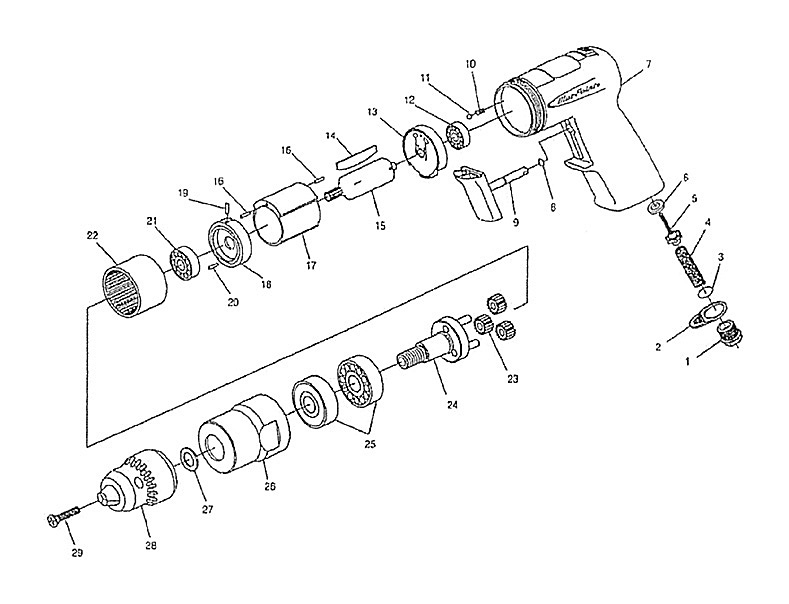 AT801MCK - Micro DrillKEYKEYPART NO. QTY QTYDESCRIPTIONDESCRIPTION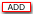 11AT801MC-1AT801MC-1AT801MC-11 1 Bushing, Inlet, w/ScreenBushing, Inlet, w/Screen22AT801MC-2AT801MC-2AT801MC-21 1 DeflectorDeflector33AT801MC-3AT801MC-3AT801MC-31 1 O-RingO-Ring44AT801MC-4AT801MC-4AT801MC-41 1 Spring, ValveSpring, Valve55AT801MC-5AT801MC-5AT801MC-51 1 Valve, w/PinValve, w/Pin66AT801MC-6AT801MC-6AT801MC-61 1 Seat, ValveSeat, Valve77AT801MC-7AT801MC-7AT801MC-71 1 Housing, MotorHousing, Motor88AT805-13AT805-13AT805-131 1 O-RingO-Ring99AT801MC-8AT801MC-8AT801MC-81 1 Assembly, TriggerAssembly, Trigger1010AT805-11AT805-11AT805-111 1 Regulator SpringRegulator Spring1111AT350-11AT350-11AT350-111 1 Steel BallSteel Ball1212AT801-7AT801-7AT801-71 1 Bearing, BallBearing, Ball1313AT801MC-9AT801MC-9AT801MC-91 1 Plate, RearPlate, Rear1414AT700-16MP4AT700-16MP4AT700-16MP44 4 Blade, Rotor, 4/pkBlade, Rotor, 4/pk1515AT801MC-10AT801MC-10AT801MC-101 1 RotorRotor1717AT801-5AT801-5AT801-51 1 CylinderCylinder1818AT801MC-11AT801MC-11AT801MC-111 1 Plate, FrontPlate, Front1919AT110-14AT110-14AT110-141 1 Roll PinRoll Pin2020AT700-28MP2AT700-28MP2AT700-28MP21 1 Pin, 2/pkPin, 2/pk2121AT800-13MP2AT800-13MP2AT800-13MP21 1 Bearing, Ball, 2/PkgBearing, Ball, 2/Pkg2222AT801MC-12AT801MC-12AT801MC-121 1 Gear, InternalGear, Internal2323AT801MC-13AT801MC-13AT801MC-133 3 Gear, IdlerGear, Idler2424AT805-5AT805-5AT805-51 1 Spindle (incl 9)Spindle (incl 9)2626AT801MC-14AT801MC-14AT801MC-141 1 Ring, LockRing, Lock2727AT800-4AT800-4AT800-41 1 Spacer (up to Serial #13301)Spacer (up to Serial #13301)2828AT825-6AT825-6AT825-61 1 Chuck, Drill, 1/4" (For AT825A)Chuck, Drill, 1/4" (For AT825A)2929AT801A-1AT801A-1AT801A-11 1 Screw, ChuckScrew, Chuck––AT801MC-15AT801MC-15AT801MC-151 1 NameplateNameplate––AT801MC-16AT801MC-16AT801MC-161 1 Label, WarningLabel, Warning1616AT700-17MP2AT700-17MP2AT700-17MP22 2 Pin, Roll, 2/PkgPin, Roll, 2/Pkg